Paskaidrojuma raksts Rēzeknes novada pašvaldības saistošajiem noteikumiem “Grozījums Rēzeknes novada pašvaldības 2021 .gada 2.decembra saistošajos noteikumos Nr.14 „Par maznodrošinātās mājsaimniecības ienākumu slieksni un sociālās palīdzības pabalstiem Rēzeknes novada pašvaldībā ””Domes priekšsēdētājs                                                                                                         M.Švarcs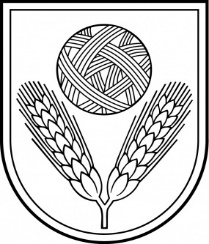 Rēzeknes novada DomeReģ.Nr.90009112679Atbrīvošanas aleja 95A, Rēzekne, LV – 4601,Tel. 646 22238; 646 22231, Fax. 646 25935,e–pasts: info@rezeknesnovads.lvInformācija internetā: http://www.rezeknesnovads.lvPaskaidrojuma raksta sadaļaNorādāmā informācija Mērķis un nepieciešamības pamatojums saistošo noteikumu izdošanas mērķis – noteikt maznodrošinātas personas ienākumu slieksni atbilstoši minimālo ienākumu līmeņa mediānai, kuru paredz ārējo normatīvo aktu regulējums.2023.gada 8.martā Saeima pieņēma grozījumus likumā “Par sociālo drošību”, kas paredz no šī gada 1.jūlija paaugstināt minimālo ienākumu slieksni. Minimālo ienākumu sliekšņus no līdz šim noteiktās skaitliskās vērtības, kas izteikta euro, turpmāk noteiks kā procentuālu vērtību no minimālo ienākumu mediānas. Minimālo ienākumu mediāna no šī gada 1.jūlija prognozēta EUR 626 apmērā. 2023.gada 8.martā pieņemtie grozījumi Sociālo pakalpojumu un sociālās palīdzības likuma 33.pantā, kas stājas spēkā 2023.gada 1.jūlijā nosaka: “Minimālo ienākumu sliekšņi sociālās palīdzības sniegšanai (1) Minimālo ienākumu sliekšņus sociālās palīdzības sniegšanai nosaka procentuālā apmērā, noapaļotus līdz veseliem euro, no Centrālās statistikas pārvaldes tīmekļvietnē publicētās minimālo ienākumu mediānas uz vienu ekvivalento patērētāju mēnesī (turpmāk - ienākumu mediāna). (2) Garantēto minimālo ienākumu slieksnis ir 20 procenti no ienākumu mediānas. (3) Trūcīgas mājsaimniecības ienākumu slieksnis ir 50 procenti no ienākumu mediānas. (4) Maznodrošinātas mājsaimniecības ienākumu slieksni katra pašvaldība ir tiesīga noteikt ne augstāku par 80 procentiem no ienākumu mediānas, bet ne zemāku par šā panta trešajā daļā noteikto trūcīgas mājsaimniecības ienākumu slieksni. (5) Minimālo ienākumu sliekšņu apmērus mājsaimniecībai aprēķina, piemērojot attiecīgajam ienākumu slieksnim šādus koeficientus: 1) pirmajai vai vienīgajai personai mājsaimniecībā - koeficientu 1; 2) pārējām personām mājsaimniecībā - koeficientu 0,7."Izmaiņas minimālo ienākumu sliekšņu noteikšanā rosinātas, lai noteiktu metodoloģiski pamatotu un sociālekonomiskajai situācijai atbilstošu minimālā ienākuma līmeni personām ar zemiem un ļoti zemiem ienākumiem. Ņemot vērā iepriekšminēto nepieciešams veikt grozījumus Saistošo noteikumu Nr.14, izdodot jaunus Saistošos noteikumus.  1.4.  Ņemot vērā minimālo ienākumu sliekšņu sociālās palīdzības sniegšanai  palielinājumu, ņemot vērā iedzīvotāju pensiju palielinājumu 2022. gadā, kā arī tai pat laikā patēriņa cenu pieaugumu gandrīz visās preču un pakalpojumu grupās, daļa iedzīvotāju, vairs nekvalificējas kā maznodrošinātas mājsaimniecības, tāpēc ir nepieciešams palielināt maznodrošinātas mājsaimniecības ienākumu slieksni.Fiskālā ietekme uz pašvaldības budžetu 2.1.Prognozējams, ka mājsaimniecību skaits, kurām tiks noteikts maznodrošinātas mājsaimniecības statuss, paaugstinot maznodrošinātas mājsaimniecības ienākumu slieksni, būtiski nemainīsies. Laika periodā no 2021.gada līdz 2023.gada 30.aprīlim maznodrošināto personu skaits ir samazinājies: 2021.g. – 588 personas; 2022.g. – 498 personas; 2023.g. – 338 personas. Nav paredzams budžeta izdevumu palielinājums. Lai īstenotu saistošos noteikumus, pašvaldības budžetā papildu līdzekļi nav nepieciešami.2.2. Lai nodrošinātu saistošo noteikumu izpildi nav nepieciešams veidot jaunas institūcijas vai radīt jaunas darba vietas, līdz ar to nav nepieciešami papildus resursi.Sociālā ietekme, ietekme uz vidi, iedzīvotāju veselību, uzņēmējdarbības vidi pašvaldības teritorijā, kā arī plānotā regulējuma ietekme uz konkurenci sociālā ietekme - saistošie noteikumi ietekmē sociālās atstumtības riskam pakļautās sabiedrības grupas, jo tiek paaugstināts maznodrošinātas mājsaimniecības ienākumu slieksnis, taču tas atbilst ārējam normatīvajam regulējumam;ietekme uz vidi – ar saistošo noteikumu īstenošanu netiek izraisītas tiešas vai netiešas pārmaiņas vidē; ietekme uz iedzīvotāju veselību -  neietekmēs cilvēku veselību; ietekme uz uzņēmējdarbības vidi pašvaldības teritorijā - uzņēmējdarbības vidi pašvaldības teritorijā saistošie noteikumi neskars;ietekme uz konkurenci - saistošie noteikumi neatstās ietekmi uz konkurenci.Ietekme uz administratīvajām procedūrām un to izmaksām institūcija, kurā privātpersona var vērsties saistošo noteikumu piemērošanā - Rēzeknes novada Sociālais dienests;saistošie noteikumi neparedz izmaiņas maznodrošinātas mājsaimniecības statusa noteikšanas  procedūrā un privātpersonām veicamajās darbībās, saistošo noteikumu regulējums nemaina līdzšinējo kārtību; paredzēto administratīvo procedūru izmaksu nav.Ietekme uz pašvaldības funkcijām un cilvēkresursiem saistošie noteikumi tiek izstrādāti pašvaldību funkcijas - nodrošināt iedzīvotājiem atbalstu sociālo problēmu risināšanā, kā arī iespēju saņemt sociālo palīdzību un sociālos pakalpojumus (Pašvaldību likuma 4.panta pirmās daļas 9.punkts), izpildei. saistošo noteikumu īstenošanā tiks iesaistīti pašvaldības Sociālā dienesta darbinieki, jauni pienākumi vai uzdevumi esošajiem darbiniekiem netiks uzlikti, netiks veidotas jaunas darba vietas. Informācija par izpildes nodrošināšanu saistošo noteikumu izpildē iesaistītās institūcijas – Sociālais dienests. Nav paredzēta jaunu institūciju izveide, esošo likvidācija vai reorganizācija.Prasību un izmaksu samērīgums pret ieguvumiem, ko sniedz mērķa sasniegšana saistošie noteikumi ir piemēroti iecerētā mērķa sasniegšanas nodrošināšanai un paredz tikai to, kas ir vajadzīgs minētā mērķa sasniegšanai; pašvaldības izraudzītais līdzeklis - saistošo noteikumu grozījumu izdošana - ir piemērots leģitīmā mērķa sasniegšanai, nav citu saudzējošāku līdzekļu, lai sasniegtu leģitīmo mērķi un pašvaldības  rīcība ir atbilstoša. Izstrādes gaitā veiktās konsultācijas ar privātpersonām un institūcijām saistošo noteikumu izstrādes procesā īpašas konsultācijas ar sabiedrības pārstāvjiem nav notikušas, jo saistošo noteikumu izdošanu ietekmē ārējo normatīvo aktu grozījumi;Sabiedrības viedokļa noskaidrošanai saistošo noteikumu projekts “Grozījums Rēzeknes novada pašvaldības 2021.gada 2.decembra saistošajos noteikumos Nr.14 „Par maznodrošinātās mājsaimniecības ienākumu slieksni un sociālās palīdzības pabalstiem Rēzeknes novada pašvaldībā”” nosūtīts Rēzeknes novada pašvaldības pagastu  un Viļānu pilsētas konsultatīvajām padomēm. (konsultativas@rezeknesnovads.lv) Atbilstoši Pašvaldību likuma 46.panta trešajai daļai, saistošo noteikumu projekts 2023.gada 23.maijā nodots sabiedrības viedokļa noskaidrošanai, publicējot Rēzeknes novada pašvaldības tīmekļa vietnē www.rezeknesnovads.lv. Viedokļa izteikšanas termiņš noteikts divas nedēļas no publicēšanas dienas. Sabiedrības viedokļa noskaidrošanas termiņā  līdz 2023.gada 7.jūnijam sabiedrības viedokļi nav saņemti. 